Uszyj sobie pościel z AndropoluAndropol SA, producent tkanin bawełnianych, wprowadza nowość w sprzedaży internetowej. Satynową tkaninę pościelową można teraz kupić na metry i samemu uszyć pościel w dowolnym rozmiarze.Pościel andrychowskiego Andropolu od lat cieszy się uznaniem klientów nie tylko ze względu na wysoką jakość i walory użytkowe, ale także - na wyjątkowe wzory, autorstwa projektantek spółki. Kolejne kolekcje, przygotowywane w zgodzie z najnowszymi trendami, trafiają do klientów indywidualnych za pośrednictwem internetu lub poprzez sieć firmowych sklepów Sweet Home w Andrychowie, Białymstoku i Łodzi.- W odpowiedzi na zapotrzebowanie rynkowe wprowadziliśmy w naszych sklepach internetowych sprzedaż satynowej tkaniny pościelowej na metry bieżące - mówi Agata Nowak, kierownik działu reklamy Andropol SA. - To oferta kierowana do osób kreatywnych, które mają swoje pomysły na pościel i umieją je zrealizować, ale też do klientów, którzy potrzebują kompletów w nietypowych rozmiarach. Dzięki temu rozwiązaniu jesteśmy w stanie spełnić ich oczekiwania.Najmniejsza ilość tkaniny, jaką można kupić w metrażu, a jednocześnie jednostka sprzedażowa to 0,5 m.b. Na stronach internetowych są też dokładne i jasne instrukcje zakupu. W tej formie sprzedaży dostępne są różne wzory pościeli z różnych kolekcji projektantek Andropolu (zdjęcia).- W najbliższej przyszłości planujemy uruchomienie kolejnej, niezależnej witryny, przeznaczonej na sprzedaż różnych tkaniny Andropolu - nie tylko w metrażu i nie tylko pościelowych, ale też dekoracyjnych czy użytkowych - dodaje Agata Nowak.Obecnie internetową sprzedaż tkanin prowadzą witryny www.andropol.pl oraz www.e-sweethome.pl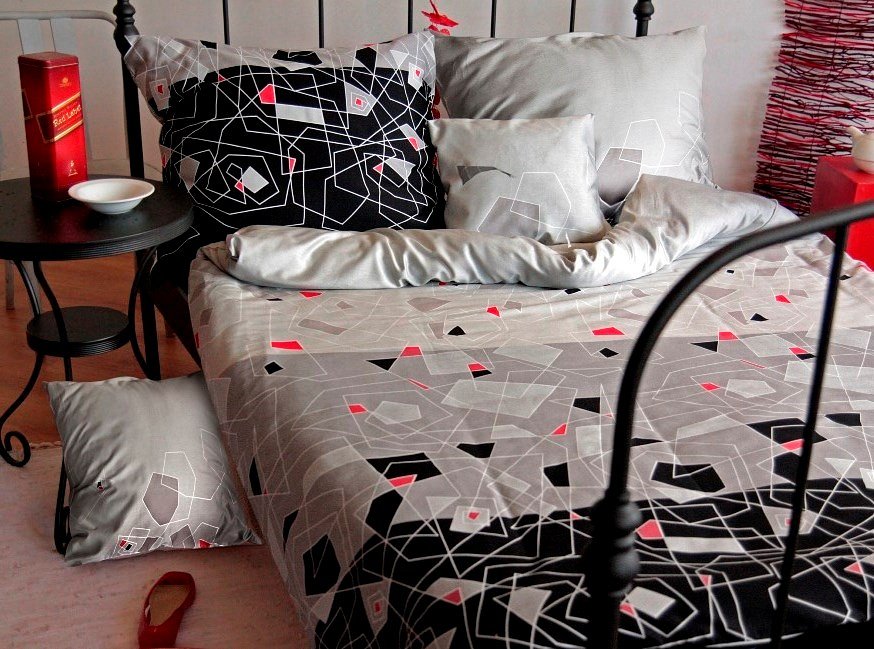 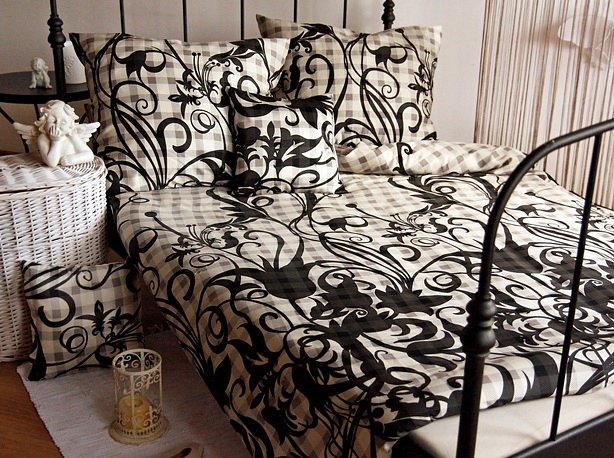 